ORGANIZADOR GRÁFICO DE UNIDAD DIDÁCTICA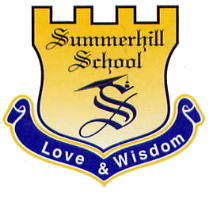 Asignatura: Informática	              		Unidad N.º 2    	               Grado: CuartoFecha: 13 abril 2021				Profesor: 	Javier Alberto Isaza Caicedo TÍTULO HILOS CONDUCTORES:TÓPICO GENERATIVO:METAS DE COMPRENSIÓN:¿Qué son los artefactos y qué son los procesos en tecnología?¿Cuál es la diferencia entre un artefacto y un proceso?¿Son necesarios los procesos para la elaboración de los artefactos?Identificará qué son los procesos tecnológicos analizando los mismos en su entorno.Comprenderá los procesos tecnológicos, sus fases y como se obtienen productos y servicios de los mismos.   DESEMPEÑOS DE COMPRENSIÓNTIEMPOVALORACIÓN CONTINUAVALORACIÓN CONTINUAACCIONES REFLEXIONADASFORMASCRITERIOS DEL ÁREAPAEXPLORA-TORIA- Reconocer que son los artefactos y procesos y la importancia de estos en la vida cotidiana. - Identificar procesos de producción de artefactos y productos.2   SEMANAS- Presentando algunos ejemplos de artefactos que usamos a diario y su proceso de elaboración. - Mostrado videos en los cuales se puede ver el proceso de producción de algunos artefactos y productos.Avance proyecto de síntesis: Comprenderán e identificaran que son los artefactos y procesos.- - Identificación del tema- Conceptualización y análisisETAPA GUIADA- Elaborar una serie de pasos que permitan obtener un producto. - Reconocer como a partir del seguimiento de una serie sucesiva de pasos, se genera un proceso que permite obtener productos o servicios. 3 SEMANAS- Creando en code.org/artista algunos procesos (Secuencia sucesiva de pasos) para obtener-elaborar algunas figuras geométricas. - Identificando cómo a partir de una secuencia de pasos se generan procesos que permiten obtener resultados-productos. Avance proyecto de síntesis: Los niños y niñas comprenderán que los artefactos son producto de materiales y procesos.   - Aplicación de conceptos.- Apropiación del lenguaje técnico. PROYECTODE SÍNTESIS¡Proceso de dibujo con código!Crear un dibujo en code.org/artista (Producto) a través de la creación de diferentes figuras geométricas (Proceso) con bloques de código. 3 SEMANAS- Generando a parir de diferentes figuras geométricas creadas con bloques de código un dibujo de un paisaje en la página: code.org aplicando lo aprendido durante el bimestre. - Organización de elementos- Clasificación- Diseño.